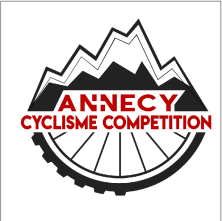 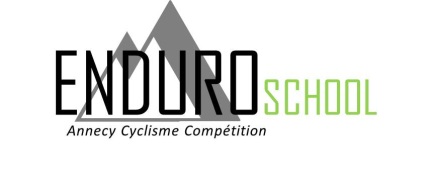 Autorisation ParentaleMadame, Monsieur ______________________ ______________________ autorise mon (mes) enfant(s) mineurs :NON ______________________ Prénom ______________________Né(e) le ______________________NON ______________________ Prénom ______________________Né(e) le ______________________NON ______________________ Prénom ______________________Né(e) le ______________________NON ______________________ Prénom ______________________Né(e) le ______________________à participer à l’enduro KID du Semnoz, le 20/05/2018, organisé par la section Enduro d’Annecy Cyclisme Compétition, à Annecy, Site de la Chataigneraie.							Lu et approuvé,							______________________							Date : ______________________Signature des parents,